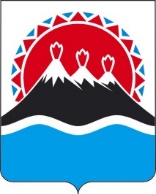 П О С Т А Н О В Л Е Н И ЕПРАВИТЕЛЬСТВА  КАМЧАТСКОГО КРАЯ                   г. Петропавловск-КамчатскийПРАВИТЕЛЬСТВО ПОСТАНОВЛЯЕТ:Утвердить:перечень документов, необходимых для назначения ежемесячной доплаты к пенсии лицам, замещавшим государственные должности Камчатского края и пенсии за выслугу лет лицам, замещавшим должности государственной гражданской службы Камчатского края, согласно приложению 1;порядок назначения и выплаты ежемесячной доплаты к пенсии лицам, замещавшим государственные должности Камчатского края, и пенсии за выслугу лет лицам, замещавшим должности государственной гражданской службы Камчатского края, согласно приложению 2.Признать утратившими силу:1)  постановление правительства Камчатского края от 18.12.2013 № 592-П «Об утверждении Порядка назначения и выплаты ежемесячной доплаты к пенсии лицам, замещавшим государственные должности Камчатского края, и пенсии за выслугу лет лицам, замещавшим должности государственной гражданской службы Камчатского края»;2) постановление правительства Камчатского края от 28.08.2014 № 359-П «О внесении изменений в Постановление Правительства Камчатского края от 18.12.2013 № 592-П «Об утверждении Порядка назначения и выплаты ежемесячной доплаты к пенсии лицам, замещавшим государственные должности Камчатского края, и пенсии за выслугу лет лицам, замещавшим должности государственной гражданской службы Камчатского края»;3) постановление Правительства Камчатского края от 13.07.2015 № 255-П «О внесении изменений в приложение к Постановлению Правительства Камчатского края от 18.12.2013 № 592-П «Об утверждении Порядка назначения и выплаты ежемесячной доплаты к пенсии лицам, замещавшим государственные должности Камчатского края, и пенсии за выслугу лет лицам, замещавшим должности государственной гражданской службы Камчатского края»;4) постановление Правительства Камчатского края от 06.04.2017 № 141-П «О внесении изменений в приложение к Постановлению Правительства Камчатского края от 18.12.2013 № 592-П «Об утверждении Порядка назначения и выплаты ежемесячной доплаты к пенсии лицам, замещавшим государственные должности Камчатского края, и пенсии за выслугу лет лицам, замещавшим должности государственной гражданской службы Камчатского края»;5) постановление Правительства Камчатского края от 29.12.2020 № 551-П «О внесении изменений в приложение к Постановлению Правительства Камчатского края от 18.12.2013 № 592-П «Об утверждении Порядка назначения и выплаты ежемесячной доплаты к пенсии лицам, замещавшим государственные должности Камчатского края, и пенсии за выслугу лет лицам, замещавшим должности государственной гражданской службы Камчатского края».3. Настоящее постановление вступает в силу после дня его официального опубликования.Приложение 1 к постановлению Правительства Камчатского края от ______________№_________Перечень документов, необходимых для назначения ежемесячной доплаты 
к пенсии лицам, замещавшим государственные должности Камчатского края 
и пенсии за выслугу лет лицам, замещавшим должности государственной гражданской службы Камчатского края1. Для назначения ежемесячной доплаты к пенсии лицам, замещавшим государственные должности Камчатского края и пенсии за выслугу лет лицам, замещавшим должности государственной гражданской службы Камчатского края, в соответствии с законом Камчатского края от 10.12.2007 № 710 
«О пенсионном обеспечении лиц, замещавших государственные должности Камчатского края и должности государственной гражданской службы Камчатского края» (далее – ежемесячная доплата к пенсии либо пенсия за выслугу лет) лицам, замещавшим государственные должности Камчатского края и должности государственной гражданской службы Камчатского края (далее – гражданин), необходимы следующие документы:1) заявление о назначении (перерасчете) ежемесячной доплаты к пенсии либо пенсии за выслугу лет;2) копия паспорта гражданина Российской Федерации;3) копия документа об освобождении от замещаемой государственной должности Камчатского края или об увольнении с гражданской службы, заверенной по последнему месту работы;4) документы, подтверждающие стаж замещения государственной должности Камчатского края, должности государственной гражданской службы Камчатского края – трудовая книжка и (или) сведения о трудовой деятельности, военный билет, справка военного комиссариата и иные документы соответствующих государственных органов, архивных учреждений;5) копия справки, подтверждающей факт установления инвалидности (при необходимости);6) справка о размере среднемесячного заработка за 12 полных месяцев, предшествующих дню увольнения с замещаемой государственной должности Камчатского края либо должности государственной гражданской службы Камчатского края (дню назначения страховой пенсии по старости (инвалидности);7) справка о периодах замещения должностей, включаемых в стаж государственной гражданской службы для установления пенсии за выслугу лет либо в стаж работы для назначения ежемесячной доплаты к пенсии лицам, замещавшим государственные должности Камчатского края;8) копия документа, удостоверяющего личность представителя гражданина Российской Федерации, и документ, подтверждающий его полномочия, оформленный в порядке, установленном законодательством Российской Федерации, в случае, если заявление подается от имени гражданина Российской Федерации его законным или уполномоченным представителем;9) копия решения о включении в стаж государственной гражданской службы для назначения пенсии за выслугу лет периодов трудовой деятельности, опыт и знания, полученные в результате осуществления которой, необходимы государственному гражданскому служащему Камчатского края для исполнения должностных обязанностей по замещаемой должности краевой гражданской службы, и (или) периоды трудовой деятельности, отражающей отраслевую специфику и соответствующий уровень квалификации в соответствии с замещаемой должностью, в случае принятия Министерством социального благополучия и семейной политики Камчатского края соответствующего решения.2. Для перерасчета размера ежемесячной доплаты к пенсии либо пенсии за выслугу лет (при последующем после назначения ежемесячной доплаты к пенсии либо пенсии за выслугу лет увеличении продолжительности стажа работы в связи с замещением (занятием) государственной должности Российской Федерации, государственной должности субъекта Российской Федерации, должности федеральной государственной гражданской службы, должности государственной гражданской службы субъекта Российской Федерации, муниципальной должности, должности муниципальной службы) необходимы документы, предусмотренные пунктами 1-4, 7 части 1 настоящего перечня.В случае замещения гражданином должности государственной гражданской службы Камчатского края не менее 12 полных месяцев с более высоким должностным окладом дополнительно к документам, указанным в абзаце первом настоящей части, необходим документ, предусмотренный пунктом 6 части 1 настоящего перечня.Приложение 2 к постановлению Правительства Камчатского края от ______________№_________Порядок назначения и выплаты ежемесячной доплаты к пенсии лицам, замещавшим государственные должности Камчатского края, и пенсии за выслугу лет лицам, замещавшим должности государственной гражданской службы Камчатского края1. Общие положения1. Настоящий Порядок назначения и выплаты ежемесячной доплаты к пенсии лицам, замещавшим государственные должности Камчатского края, и пенсии за выслугу лет лицам, замещавшим должности государственной гражданской службы Камчатского края (далее – Порядок) определяет процедуру обращения за ежемесячной доплатой к пенсии лицами, замещавшими государственные должности Камчатского края, и пенсией за выслугу лет лицами, замещавшими должности государственной гражданской службы Камчатского края (далее – ежемесячная доплата к пенсии, пенсия за выслугу лет), назначения и выплаты (приостановления, прекращения, возобновления и восстановления выплаты) ежемесячной доплаты к пенсии и пенсии за выслугу лет.2. Настоящий Порядок распространяется на лиц, замещавших государственные должности Камчатского края либо должности государственной гражданской службы Камчатского края (далее – гражданин) и имеющих право на назначение ежемесячной доплаты к пенсии либо пенсии за выслугу лет в соответствии с Камчатского края от 10.12.2007 № 710 «О пенсионном обеспечении лиц, замещавших государственные должности Камчатского края и должности государственной гражданской службы Камчатского края» (далее – Закон Камчатского края «О пенсионном обеспечении лиц, замещавших государственные должности Камчатского края и должности государственной гражданской службы Камчатского края»).3. Гражданин может обращаться за назначением ежемесячной доплаты к пенсии либо пенсии за выслугу лет в любое время после возникновения права на нее и назначения страховой пенсии по старости (инвалидности) в соответствии с Федеральным законом от 28.12.2013 № 400-ФЗ «О страховых пенсиях»  (далее – Федеральный закон «О страховых пенсиях»), либо пенсии, досрочно назначенной в соответствии с Законом Российской Федерации от 19.04.1991 
№ 1032-1 «О занятости населения в Российской Федерации» (далее – Закон Российской Федерации «О занятости населения в Российской Федерации») без ограничения каким-либо сроком, путем подачи соответствующего заявления.2. Назначение (перерасчет) ежемесячной доплаты к пенсии и пенсии за выслугу лет4. Документы, необходимые для назначения (перерасчета) ежемесячной доплаты к пенсии либо пенсии за выслугу лет, предусмотренные перечнем документов, необходимых для назначения ежемесячной доплаты к пенсии лицам, замещавшим государственные должности Камчатского края и пенсии за выслугу лет лицам, замещавшим должности государственной гражданской службы Камчатского края согласно приложению 1 к настоящему Приказу (далее – Перечень документов), подаются гражданином в Министерство социального благополучия и семейной политики Камчатского края (далее – Министерство).5. Документы, предусмотренные частью 1 Перечня документов (для назначения ежемесячной доплаты к пенсии либо пенсии за выслугу лет), и документы, предусмотренные частью 2 Перечня документов (для перерасчета ежемесячной доплаты к пенсии либо пенсии за выслугу лет), подаются гражданином лично или через законного, или уполномоченного представителя (далее – представитель), либо направляются посредством почтовой связи.При личном обращении подпись гражданина или представителя удостоверяется уполномоченным работником Министерства.Копии документов, предусмотренные Перечнем документов, заверяются в установленном законодательством Российской Федерации порядке.Незаверенные копии документов представляются с предъявлением их подлинников и удостоверяются специалистом Министерства.6. Заявление о назначении (перерасчете) ежемесячной доплаты к пенсии либо пенсии за выслугу лет, указанное в пункте 1 части 1 Перечня документов (далее – заявление), образец которого предусмотрен приложением 1 к настоящему Порядку, регистрируется в день его поступления в Министерство.7. Справка о размере среднемесячного заработка за 12 полных месяцев, предшествующих дате увольнения либо назначения страховой пенсии по старости (инвалидности), указанная в пункте 6 части 1 Перечня документов (далее – справка о размере среднемесячного заработка), образец которой предусмотрен приложением 2 к настоящему Порядку, оформляется государственным органом Камчатского края, в котором гражданин замещал государственную должность Камчатского края либо должность государственной службы Камчатского края непосредственно перед увольнением.8. Справка о периодах замещения должностей, включаемых в стаж государственной гражданской службы для установления пенсии за выслугу лет либо в стаж работы для назначения ежемесячной доплаты к пенсии лицам, замещавшим государственные должности Камчатского края, указанная в пункте 7 части 1 Перечня документов (далее – справка о периодах замещения должностей), образец которой предусмотрен приложением 3 к настоящему Порядку, оформляется кадровой службой государственного органа Камчатского края, в котором гражданин замещал государственную должность либо должность государственной службы непосредственно перед увольнением.При личном обращении гражданина или его представителя прием заявления и других документов, предусмотренных Перечнем документов, подтверждается уведомлением об их принятии, которое выдается гражданину или его представителю при их подаче.9. Министерство рассматривает заявление и другие документы, предусмотренные Перечнем документов, осуществляет проверку полноты и достоверности содержащихся в них сведений.10. В случае необходимости представления недостающих документов и (или) устранения недостатков в оформлении заявления и других документов, предусмотренных Перечнем документов, Министерство в течение 10 дней со дня регистрации заявления направляет гражданину информацию о необходимости представления недостающих документов и (или) устранения недостатков в оформлении указанных документов в течение 30 дней со дня поступления указанной информации.11. Министерство в течение 3 дней со дня регистрации заявления в порядке межведомственного информационного взаимодействия направляет в территориальный орган Пенсионного фонда Российской Федерации запрос о размере страховой пенсии по старости (инвалидности) гражданина. 12. В случае непредставления гражданином недостающих документов и (или) неустранения имеющихся недостатков в оформлении заявления и других документов, предусмотренных Перечнем документов, в установленный частью 10 настоящего Порядка срок указанные заявление и документы возвращаются заявителю без рассмотрения.13. Министерство в месячный срок со дня регистрации заявления (со дня поступления недостающих документов и (или) устранения недостатков в их оформлении) определяет размер ежемесячной доплаты к пенсии либо пенсии за выслугу лет и принимает решение о назначении (перерасчете) ежемесячной доплаты к пенсии либо пенсии за выслугу лет гражданину (далее - решение Министерства), образец которого предусмотрен приложениями 4 и 5 к настоящему Порядку, либо отказывает в назначении, о чем в течение 7 дней со дня принятия соответствующего решения сообщает в письменной форме гражданину с указанием причин отказа и возвращает документы.14. При несогласии гражданина с решением об отказе в назначении ежемесячной доплаты к пенсии либо пенсии за выслугу лет он вправе обжаловать это решение в судебном порядке.15. Основанием для отказа в назначении ежемесячной доплаты к пенсии либо пенсии за выслугу лет является выявленное на основании совокупности представленных документов отсутствие у гражданина права на ежемесячную доплату к пенсии либо пенсию за выслугу лет в соответствии с Законом Камчатского края «О пенсионном обеспечении лиц, замещавших государственные должности Камчатского края и должности государственной гражданской службы Камчатского края».16. В случае устранения обстоятельств, явившихся основанием для отказа в назначении ежемесячной доплаты к пенсии либо пенсии за выслугу лет, гражданин может вновь обратиться с заявлением в порядке, предусмотренном частями 4 - 8 настоящего Порядка.17. Ежемесячная доплата к пенсии либо пенсия за выслугу лет назначается со дня регистрации заявления в Министерстве, но не ранее дня возникновения права на нее и назначения страховой пенсии по старости (инвалидности) в соответствии с Федеральным законом «О страховых пенсиях» либо пенсии, досрочно назначенной в соответствии с Законом Российской Федерации 
«О занятости населения в Российской Федерации», а также не ранее дня, следующего за днем освобождения от государственной должности Камчатского края либо должности государственной гражданской службы Камчатского края.18. Назначение ежемесячной доплаты к пенсии либо пенсии за выслугу лет оформляется распоряжением Правительства Камчатского края.19. Министерство извещает заявителя о назначении ему ежемесячной доплаты к пенсии либо пенсии за выслугу лет в течение 5 дней со дня издания соответствующего распоряжения Правительства Камчатского края.20. Перерасчет размера ежемесячной доплаты к пенсии либо пенсии за выслугу лет производится в случаях:1) увеличения (индексации) размеров должностных окладов лиц, замещающих государственные должности Камчатского края, в соответствии со статьей 5 Закона Камчатского края от 27.02.2013 № 203 «О государственных должностях Камчатского края» – со дня увеличения размеров должностных окладов на основании решения Министерства;2) увеличения (индексации) размеров окладов денежного содержания государственных гражданских служащих Камчатского края в соответствии со статьей 29 Закона Камчатского края от 20.11.2013 № 343 «О государственной гражданской службе Камчатского края» – со дня увеличения размеров должностных окладов на основании решения Министерства;3) изменения размера ежемесячного пожизненного содержания или дополнительного пожизненного ежемесячного материального обеспечения – со дня изменения размеров указанных выплат;4) замещения государственной должности Камчатского края или должности государственной гражданской службы Камчатского края не менее 12 полных месяцев с более высоким должностным окладом после назначения ежемесячной доплаты к пенсии или пенсии за выслугу лет – со дня регистрации в Министерстве заявления и документов, предусмотренных частью 2 Перечня документов;5) последующего после назначения пенсии за выслугу лет увеличения продолжительности стажа государственной гражданской службы, с учетом которого определяется размер пенсии за выслугу лет – со дня регистрации в Министерстве заявления и документов, предусмотренных частью 2 Перечня документов.3. Порядок выплаты (приостановления, прекращения, возобновления и восстановления) ежемесячной доплаты к пенсии и пенсии за выслугу лет21. Выплата ежемесячной доплаты к пенсии либо пенсии за выслугу лет осуществляется Министерством на основании личного заявления гражданина, образец которого предусмотрен приложением 6 к настоящему Порядку, путем безналичного перечисления денежных средств на счет, открытый получателем в кредитной организации.Перечисление ежемесячной доплаты к пенсии и пенсии за выслугу лет осуществляется Министерством в соответствии со списками получателей ежемесячной доплаты к пенсии и пенсии за выслугу лет ежемесячно в срок до последнего числа месяца.22. Министерство в целях проверки наличия у граждан права на выплату ежемесячной доплаты к пенсии либо пенсии за выслугу лет в порядке межведомственного информационного взаимодействия запрашивает в территориальных органах Пенсионного фонда Российской Федерации:1) информацию о размере страховой пенсии по старости (инвалидности) граждан – запрашиваются ежемесячно;2) сведения о трудовой деятельности – запрашиваются ежеквартально.23. Заявление о приостановлении, прекращении, возобновлении (восстановлении) выплаты ежемесячной доплаты к пенсии либо пенсии за выслугу лет гражданину и документы, прилагаемые к нему, подаются в Министерство.При личном обращении гражданина или его представителя в Министерство его подпись и незаверенные копии документов удостоверяются специалистом Министерства.Копии документов, представляемые с заявлением о приостановлении, прекращении, возобновлении (восстановлении) выплаты ежемесячной доплаты к пенсии либо пенсии за выслугу лет гражданину, заверяются в установленном законодательством Российской Федерации порядке.24. Выплата ежемесячной доплаты к пенсии либо пенсии за выслугу лет приостанавливается в случае:1) замещения государственной должности Российской   Федерации,   государственной   должности  субъекта  Российской Федерации,   должности   федеральной  государственной  гражданской  службы, должности государственной гражданской службы субъекта Российской Федерации, выборной   муниципальной  должности  или  должности  муниципальной  службы, должности  в организациях, финансируемых за счет средств краевого бюджета и (или) бюджетов муниципальных образований в Камчатском крае, со дня назначения (избрания) на одну из указанных должностей.2) невозможности выплаты ежемесячной доплаты к пенсии или пенсии за выслугу лет в связи с непредставлением в установленный срок получателем ежемесячной доплаты к пенсии или пенсии за выслугу лет в Министерство письменного уведомления об изменении реквизитов либо закрытии счета, открытого в кредитной организации, указанного в заявлении согласно приложению 6 к настоящему Порядку.Гражданин, получающий ежемесячную доплату к пенсии либо пенсию за выслугу лет и назначенный (избранный) на одну из указанных должностей, обязан в течение 10 дней со дня назначения (избрания) на должность подать в Министерство заявление о приостановлении выплаты ежемесячной доплаты к пенсии либо пенсии за выслугу лет в произвольной форме и документы, подтверждающие факт и срок назначения (избрания) на указанную должность.25. Министерство в течение 5 дней со дня поступления указанных документов принимает решение о приостановлении выплаты ежемесячной доплаты к пенсии либо пенсии за выслугу лет, образец которого предусмотрен приложениями 4 и 5 к настоящему Порядку, и приостанавливает выплату со дня назначения гражданина на одну из должностей, указанных в абзаце первом части 24 настоящего Порядка.26. При освобождении от должностей, указанных в абзаце первом части 24 настоящего Порядка, выплата ежемесячной доплаты к пенсии либо пенсии за выслугу лет возобновляется на прежних условиях со дня, следующего за днем освобождения от должности, по заявлению гражданина о возобновлении выплаты ежемесячной доплаты к пенсии либо пенсии за выслугу лет (далее – заявление о возобновлении выплаты) в произвольной форме, поданному в Министерство, и на основании сведений о его трудовой деятельности, запрашиваемых в порядке межведомственного информационного взаимодействия в территориальных органах Пенсионного фонда Российской Федерации.Гражданин вправе по собственной инициативе представить сведения о трудовой деятельности при подаче заявления о возобновлении ежемесячной доплаты к пенсии либо пенсии за выслугу лет.27. Решение о возобновлении ежемесячной доплаты к пенсии либо пенсии за выслугу лет принимается Министерством в течение 14 дней со дня получения заявления о возобновлении выплаты, либо актуальной информации о лицевом счете, открытом в российской кредитной организации, о чем в течение 7 дней со дня принятия решения сообщает гражданину в письменной форме.28. Выплата ежемесячной доплаты к пенсии либо пенсии за выслугу лет прекращается в случае:1) назначения гражданину пенсии за выслугу лет по иным основаниям, ежемесячного пожизненного содержания, ежемесячной доплаты к пенсии (ежемесячного пожизненного содержания) или дополнительного (пожизненного) ежемесячного материального обеспечения, назначаемых и финансируемых за счет средств федерального бюджета в соответствии с федеральными законами, актами Президента Российской Федерации и Правительства Российской Федерации, а также пенсии за выслугу лет (ежемесячной доплаты к пенсии, иных выплат), устанавливаемой в соответствии с законодательством субъектов Российской Федерации или актами органов местного самоуправления в связи с замещением государственных должностей субъектов Российской Федерации или муниципальных должностей либо в связи с прохождением государственной гражданской службы субъектов Российской Федерации или муниципальной службы – со дня назначения одной из таких выплат;2) прекращения выплаты страховой пенсии, к которой установлена пенсия за выслугу лет – со дня прекращения выплаты указанной пенсии;3) смерти гражданина или признания его в установленном порядке умершим или безвестно отсутствующим – с 1 числа месяца, следующего за месяцем, в котором наступила смерть либо вступило в силу решение суда об объявлении его умершим или о признании безвестно отсутствующим.Прекращение выплаты ежемесячной доплаты к пенсии либо пенсии за выслугу лет производится на основании решения Министерства.29. Гражданин, получающий ежемесячную доплату к пенсии либо пенсию за выслугу лет, которому назначена одна из выплат, указанных в пункте 1 части 28 настоящего Порядка, в течение 10 дней со дня назначения выплаты подает в Министерство заявление в произвольной форме о прекращении выплаты ежемесячной доплаты к пенсии либо пенсии за выслугу лет (далее – заявление о прекращении выплаты), к которому прилагается документ, подтверждающий факт и дату назначения одной из указанных выплат.Министерство на основании заявления о прекращении выплаты, а в случае смерти гражданина либо признания его умершим или безвестно отсутствующим на основании документов, подтверждающих данные обстоятельства, прекращает выплату пенсии за выслугу лет и в течение 5 дней со дня поступления указанного заявления либо со дня поступления документов, подтверждающих факт смерти гражданина (признания умершим или безвестно отсутствующим).30. Выплата ежемесячной доплаты к пенсии либо пенсии за выслугу лет восстанавливается в случае:1) отказа гражданина от получения выплаты, предусмотренной пунктом 1 части 28 настоящего Порядка – с 1 числа месяца, в котором гражданин обратился за восстановлением выплаты ежемесячной доплаты к пенсии либо пенсии за выслугу лет, но не ранее дня прекращения указанной выплаты;2) отмены решения суда об объявлении гражданина умершим или о признании его безвестно отсутствующим – с 1 числа месяца, следующего за месяцем, в котором вступило в законную силу решение суда, но не ранее дня, с которого восстановлена выплата страховой пенсии по старости (инвалидности), назначенной в соответствии с Федеральным законом «О страховых пенсиях», либо пенсии, досрочно назначенной в соответствии с Законом Российской Федерации «О занятости населения в Российской Федерации»;3) восстановления выплаты страховой пенсии, к которой установлена ежемесячная доплата к пенсии либо пенсия за выслугу лет – с 1 числа месяца, в котором гражданин, обратился за ней, но не ранее дня восстановления выплаты страховой пенсии, к которой установлена ежемесячная доплата к пенсии либо пенсия за выслугу лет.Восстановление выплаты ежемесячной доплаты к пенсии либо пенсии за выслугу лет производится на основании заявления гражданина о возобновлении выплаты, в порядке, предусмотренном частью 26 настоящего Порядка.31. Для восстановления выплаты ежемесячной доплаты к пенсии либо  пенсии за выслугу лет при отказе гражданина от получения пенсии за выслугу лет по иным основаниям, ежемесячного пожизненного содержания, ежемесячной доплаты к пенсии (ежемесячного пожизненного содержания) или дополнительного (пожизненного) ежемесячного материального обеспечения, назначаемых и финансируемых за счет средств федерального бюджета в соответствии с федеральными законами, актами Президента Российской Федерации и Правительства Российской Федерации, а также пенсии за выслугу лет (ежемесячной доплаты к пенсии, иных выплат), устанавливаемой в соответствии с законодательством субъектов Российской Федерации или актами органов местного самоуправления в связи с замещением государственных должностей субъектов Российской Федерации или муниципальных должностей либо в связи с прохождением государственной гражданской службы субъектов Российской Федерации или муниципальной службы, либо отмены решения суда об объявлении гражданина Российской Федерации умершим или о признании его безвестно отсутствующим, либо восстановления выплаты страховой пенсии, к которой установлена пенсия за выслугу лет, необходимы следующие документы:1) заявление о восстановлении выплаты;2) документ, подтверждающий факт прекращения выплаты пенсии за выслугу лет, либо копия судебного акта об отмене решения суда об объявлении гражданина умершим или о признании его безвестно отсутствующим, либо документ, подтверждающий восстановление выплаты страховой пенсии, к которой установлена ежемесячная доплата к пенсии либо пенсия за выслугу лет.32. Сумма начисленной ежемесячной доплаты к пенсии либо пенсии за выслугу лет, не полученной гражданином своевременно, выплачивается единовременно за прошлое время, но не более чем за 12 месяцев, предшествующих дню обращения за ней.Сумма ежемесячной доплаты к пенсии либо пенсии за выслугу лет, не полученная по вине Министерства, выплачивается единовременно за все прошлое время без ограничения каким-либо сроком.33. Гражданин, которому выплачивается ежемесячная доплата к пенсии либо пенсия за выслугу лет, обязан извещать Министерство об обстоятельствах, влияющих на указанную выплату. В случае выявления таких обстоятельств Министерством принимается решение о приостановлении (прекращении) выплаты ежемесячной доплаты к пенсии либо пенсии за выслугу лет со дня, следующего за днем возникновения таких обстоятельств, о чем в течение 7 дней со дня принятия решения сообщается гражданину.34. В случае представления недостоверных сведений или несвоевременного представления сведений, повлекших перерасход средств на выплату ежемесячной доплаты к пенсии либо пенсии за выслугу лет, виновные лица возмещают Министерству причиненный ущерб в порядке, установленном законодательством Российской Федерации.                                                                                                    Приложение 1	Губернатору Камчатского края ________________________________________                                                        (фамилия и инициалы)                                  от ______________________________________                                     (фамилия, имя, отчество (при наличии), наименование должности заявителя на день увольнения, наименование государственного органа Камчатского края, в котором заявитель замещал должность непосредственно перед увольнением)______________________________________________________________________________________________, проживающего(ей) ________________________                                                                                                                                (адрес регистрации                                  _________________________________________                                                                       и адрес фактического проживания)__________________________________________________________________________________,                                  телефон __________________________________,                                  СНИЛС ___________________________________                                                                                     (страховой номер индивидуального лицевого счета)Заявлениео назначении (перерасчете) ежемесячной доплаты к пенсии лицу, замещавшему государственную должность Камчатского края, пенсии за выслугу лет лицу, замещавшему должность государственной гражданской службы Камчатского края    В соответствии с законом Камчатского края от 10.12.2007 № 710 
«О пенсионном обеспечении лиц, замещавших государственные должности Камчатского края и должности государственной гражданской службы Камчатского края» прошу   назначить (пересчитать) (нужное подчеркнуть) мне, замещавшему должность _______________________________________________         (наименование должности, по которой исчисляется размер среднемесячного заработка)_______________________________________________________________________________________Ежемесячную доплату к пенсии (пенсию за выслугу лет) (нужное подчеркнуть) к страховой пенсии по старости (инвалидности), назначенной в соответствии с Федеральным законом от 28.12.2013 № 400-ФЗ «О страховых пенсиях» или досрочно назначенной в соответствии с Законом Российской Федерации от 19.04.1991 № 1032-1 «О занятости населения в Российской Федерации» (нужное подчеркнуть) с «____» ____________ ____ г.Пенсию получаю в ___________________________________________________.           (наименование территориального органа Пенсионного фонда Российской Федерации)В случае замещения государственной должности Российской   Федерации,   государственной   должности  субъекта  Российской Федерации,   должности   федеральной  государственной  гражданской  службы, должности государственной гражданской службы субъекта Российской Федерации, выборной   муниципальной  должности  или  должности  муниципальной  службы, должности  в организациях, финансируемых за счет средств краевого бюджета и (или) бюджетов муниципальных образований в Камчатском крае, со дня назначения (избрания) на одну из указанных должностей, обязуюсь в 10- дневной срок сообщить об этом в Министерство.Выплаты, предусмотренные пунктом 3.1 статьи 7 Федерального закона 
«О государственном пенсионном обеспечении в Российской Федерации», мне не установлены.    Приложение:«___» ______________ 20__ года      	    _______________________________                                                                                               (подпись заявителя)Заявление и документы на ___л. принял         _______________________________                                                                             Ф.И.О. специалиста, принявшего документы«____» _________ 20_____ года                      _______________________________                                                                            подпись специалиста, принявшего документы                                                                                                    Приложение 2Справкао размере среднемесячного заработка лица, замещавшего государственную должность Камчатского края, должность государственной гражданской службы Камчатского края за 12 полных месяцев Среднемесячный заработок * ___________________________________________,                                                                          (фамилия, имя, отчество)замещавшего(ей) должность государственной службы __________________________________________________________________________________________,                                                 (наименование должности)за период с _____________________ по _________________________, составлял:                            (день, месяц, год)                                         (день, месяц, год)Руководитель                               ___________       ______________________                                                         (подпись)                         (инициалы, фамилия)Главный бухгалтер                    ___________          ______________________                                                        (подпись)                           (инициалы, фамилия)Место для печати                        Дата выдачи __________________________                                                                                                                   (число, месяц, год)                                                                                          Приложение 3Руководитель ____________ _______________________                                        (подпись)            (инициалы, фамилия)                                                          Дата ____________Место для печатиПриложение 4Министерство социального развития и труда Камчатского края«___» ____________ 202__ годаРешение № ____о назначении (перерасчете) и выплате (приостановлении, прекращении, возобновлении и восстановлении выплаты) ежемесячной доплаты к пенсии____________________________________________________________________фамилия, имя, отчество (при наличии) гражданинаВ соответствии с Законом Камчатского края «О пенсионном обеспечении лиц, замещавших государственные должности Камчатского края и должности государственной гражданской службы Камчатского края» 					1. Установить ежемесячную доплату к пенсии в размере _______рублей, исходя из общей суммы трехкратного размера установленной частью 1 статьи 16 Федерального закона «О страховых пенсиях» по состоянию на __________ фиксированной выплаты к страховой пенсии по старости, и ежемесячной доплаты к пенсии в размере __________ рублей, составляющей ______ процентов среднемесячного денежного вознаграждения.	2. Выплату ежемесячной доплаты к пенсии производить с _________ пожизненно.3. Приостановить выплату ежемесячной доплаты к пенсии с _________ в связи с __________________________________________________________________________.(указывается причина приостановки в соответствии с частью 24 Порядка)4. Возобновить выплату ежемесячной доплаты к пенсии с __________ в связи с __________________________________________________________________________.(указывается основание возобновления выплаты)5. В связи с замещением государственной должности Камчатского края произвести перерасчет ежемесячной доплаты к пенсии с___________ и установить ежемесячную доплату к пенсии в размере _________________ рублей.6. В связи с увеличением продолжительности стажа работы установить ежемесячную доплату к пенсии в размере __________ рублей, составляющей ______ процентов среднемесячного денежного вознаграждения с _________.	7. Прекратить выплату ежемесячной доплаты к пенсии с ___________в связи с __________________________________________________________________________.(указать основание прекращения выплаты в соответствии с частью 28 Порядка)Министр _______________	                          Решение подготовил ________________ 			Приложение 5Министерство социального развития и труда Камчатского края«___» ____________ 202__ годаРешение № ____о назначении (перерасчете) и выплате (приостановлении, прекращении, возобновлении и восстановлении выплаты) пенсии за выслугу лет____________________________________________________________________фамилия, имя, отчество (при наличии) гражданинаВ соответствии с Законом Камчатского края «О пенсионном обеспечении лиц, замещавших государственные должности Камчатского края и должности государственной гражданской службы Камчатского края» 					1. Установить пенсию за выслугу лет в размере _______рублей, исходя из общей суммы двух с половиной размеров установленной частью 1 статьи 16 Федерального закона «О страховых пенсиях» по состоянию на __________ фиксированной выплаты к страховой пенсии по старости, и пенсии за выслугу лет в размере __________ рублей, составляющей ______ процентов среднемесячного денежного содержания.	2. Выплату пенсии за выслугу лет производить с _________ пожизненно.3. Приостановить выплату пенсии за выслугу лет с ______________ в связи с __________________________________________________________________________.(указывается причина приостановки в соответствии с частью 24 Порядка)4. Возобновить выплату пенсии за выслугу лет с _____________ в связи с __________________________________________________________________________.(указывается основание возобновления выплаты)5. В связи с замещением государственной должности Камчатского края либо должности государственной гражданской службы Камчатского края произвести перерасчет пенсии за выслугу лет с___________ и установить пенсию за выслугу лет в размере _________________ рублей.6. В связи с увеличением продолжительности стажа работы установить пенсию за выслугу лет в размере __________ рублей, составляющей ______ процентов среднемесячного денежного содержания с _________.	7. Прекратить выплату пенсии за выслугу лет с ______________ в связи с __________________________________________________________________________.(указать основание прекращения выплаты в соответствии с частью 28 Порядка)Министр _______________	                          Решение подготовил ________________ 				Приложение 6	                                        Министру социального благополучия и                                        семейной политики Камчатского края                                        от_________________________________                                                  (Ф.И.О. заявителя)                                        ___________________________________                                             (домашний адрес, телефон)                                        ___________________________________                                        ___________________________________Заявление на перечисление ежемесячной доплаты к пенсии, пенсии за выслугу летПрошу перечислять ежемесячную доплату к пенсии/ пенсию за выслугу лет на мой счет __________________________________ открытый в ______________________ __________________________________________________________________________(наименование банка, ИНН, КПП, БИК, кор. счет, расчетный счет)______________________________________________________________________________________________________________________________________________________«____» _____________20____ года                                          ________________________                                                                                                                        (подпись)[Дата регистрации]№[Номер документа]Об утверждении перечня документов, необходимых для назначения ежемесячной доплаты к пенсии лицам, замещавшим государственные должности Камчатского края и пенсии за выслугу лет лицам, замещавшим должности государственной гражданской службы Камчатского края, порядка назначения и выплаты ежемесячной доплаты к пенсии лицам, замещавшим государственные должности Камчатского края, и пенсии за выслугу лет лицам, замещавшим должности государственной гражданской службы Камчатского краяПредседатель Правительства Камчатского края[горизонтальный штамп подписи 1]Е.А. Чекинк Порядку назначения и выплаты ежемесячной доплаты к пенсии лицам, замещавшим государственные должности Камчатского края, и пенсии за выслугу лет лицам, замещавшим должности государственной гражданской службы Камчатского краяФОРМАк Порядку назначения и выплаты ежемесячной доплаты к пенсии лицам, замещавшим государственные должности Камчатского края, и пенсии за выслугу лет лицам, замещавшим должности государственной гражданской службы Камчатского краяФОРМА№ п/пСумма (руб.)1Среднемесячный заработок (без учета районного коэффициента)2Размер районного коэффициента3Должностной оклад Итогок Порядку назначения и выплаты ежемесячной доплаты к пенсии лицам, замещавшим государственные должности Камчатского края, и пенсии за выслугу лет лицам, замещавшим должности государственной гражданской службы Камчатского краяФОРМА№ п/п№ записи в трудовой книжке и (или) № записи в сведениях о трудовой деятельностиНаименование организацииЗамещаемая должностьДата назначения на должность (начала прохождения службы)Дата назначения на должность (начала прохождения службы)Дата назначения на должность (начала прохождения службы)Дата освобождения от должности (окончания прохождения службы)Дата освобождения от должности (окончания прохождения службы)Дата освобождения от должности (окончания прохождения службы)Продолжительность периода замещения должности (прохождения службы)Продолжительность периода замещения должности (прохождения службы)Продолжительность периода замещения должности (прохождения службы)Продолжительность периода замещения должности (прохождения службы)Продолжительность периода замещения должности (прохождения службы)Продолжительность периода замещения должности (прохождения службы)Стаж государственной гражданской службы, учитываемый для назначения ежемесячной доплаты к пенсии/пенсии за выслугу летСтаж государственной гражданской службы, учитываемый для назначения ежемесячной доплаты к пенсии/пенсии за выслугу летСтаж государственной гражданской службы, учитываемый для назначения ежемесячной доплаты к пенсии/пенсии за выслугу лет№ п/п№ записи в трудовой книжке и (или) № записи в сведениях о трудовой деятельностиНаименование организацииЗамещаемая должностьгодмесяцчислогодмесяцчислов календарном исчислениив календарном исчислениив календарном исчислениив льготном исчислениив льготном исчислениив льготном исчислении№ п/п№ записи в трудовой книжке и (или) № записи в сведениях о трудовой деятельностиНаименование организацииЗамещаемая должностьгодмесяцчислогодмесяцчислолетмесяцевднейлетмесяцевдней1234567891011121314151617181923ВСЕГОк Порядку назначения и выплаты ежемесячной доплаты к пенсии лицам, замещавшим государственные должности Камчатского края, и пенсии за выслугу лет лицам, замещавшим должности государственной гражданской службы Камчатского краяФОРМАк Порядку назначения и выплаты ежемесячной доплаты к пенсии лицам, замещавшим государственные должности Камчатского края, и пенсии за выслугу лет лицам, замещавшим должности государственной гражданской службы Камчатского краяФОРМАк Порядку назначения и выплаты ежемесячной доплаты к пенсии лицам, замещавшим государственные должности Камчатского края, и пенсии за выслугу лет лицам, замещавшим должности государственной гражданской службы Камчатского краяФОРМА